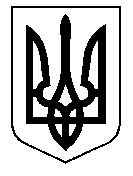 У К Р А Ї Н А Кам'янсько-Дніпровська міська радаКам’янсько-Дніпровського району Запорізької областіТринадцята сесія восьмого скликанняР І Ш Е Н Н Я 25 травня  2018  року          м. Кам’янка-Дніпровська                        №   46Про  затвердження Акту № 1 приймання - передачі майна Кам’янсько-Дніпровського районного центру соціальних служб для cім’ї, дітей та молоді, що ліквідується         Керуючись  ст. ст. 26, 60,  Закону України “Про місцеве самоврядування в Україні”, постановою КМУ № 1482 від 21.09.1998 ” Про передачу об’єктів права державної та комунальної власності ”,  відповідно до розпоряджень голови  Кам’янсько-Дніпровської районної державної адміністрації від 09.01.2018 № 9 “ Про ліквідацію Кам’янсько-Дніпровського районного центру соціальних служб для cім’ї, дітей та молоді ”, від 05.03.2018 № 75 “Про передачу майна”, з метою врегулювання нормативно-правових відносин щодо права власності на об’єкти, які розташовані на території Кам’янсько-Дніпровської міської ради та забезпечення безперебійного фінансування підприємств, установ і закладів громади, враховуючи висновки постійних  комісії з питань комунальної власності,житлово-комунального господарства та благоустрою території міста та соціально-економічного розвитку міста ,інфраструктури, планування  бюджету, фінансів ,підприємництва та торгівлі, міська рада, ВИРІШИЛА :     1.Затвердити Акт № 1 приймання-передачі майна Кам’янсько-Дніпровського районного центру соціальних служб для cім’ї, дітей та молоді, що ліквідується до комунальної власності Кам'янсько-Дніпровської міської об'єднаної територіальної громади, в особі  Кам'янсько-Дніпровської міської ради,(додається).     2.Прийняти майно Кам’янсько-Дніпровського районного центру соціальних служб для cім’ї, дітей та молоді, що ліквідується у сумі 54866,00 грн. ( п’ятдесят чотири тисячі вісімсот шістдесят шість грн.. 00 копійок) до комунальної власності  Кам'янсько-Дніпровської міської об'єднаної територіальної громади, в особі  Кам'янсько-Дніпровської міської ради.         3.Закріпити на праві оперативного управління з постановкою на баланс комунальній установі ”Кам′янсько-Дніпровський міський центр соціальних служб для сім’ї, дітей та молоді“ Кам’янсько-Дніпровської міської ради Кам′янсько-Дніпровського району Запорізької області (71304,  Запорізька область,  м. Кам’янка-Дніпровська, вул. Гоголя,7а ) майно Кам’янсько-Дніпровського районного центру соціальних служб для cім’ї, дітей та молоді, що ліквідується у сумі 54866,00 грн. ( п’ятдесят чотири тисячі вісімсот шістдесят шість грн.. 00 копійок).    4. Контроль  за виконанням  цього рішення покласти на постійні комісії міської ради з питань  комунальної власності, житлово-комунального господарства та благоустрою території міста та соціально-економічного розвитку міста, інфраструктури, планування  бюджету, фінансів, підприємництва та торгівлі .Міський голова                                                                 В.В. Антоненко